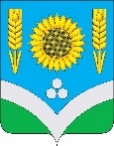 СОВЕТ НАРОДНЫХ ДЕПУТАТОВ РОССОШАНСКОГОМУНИЦИПАЛЬНОГО РАЙОНА ВОРОНЕЖСКОЙ ОБЛАСТИРЕШЕНИЕ23 сессии  от 03 марта 2021 года   № 181                      г.РоссошьОб утверждении плана работы Совета народных депутатов Россошанского муниципального района на 2 квартал 2021 года          В соответствии с Регламентом Совета народных депутатов Россошанского муниципального района Совет народных депутатов Россошанского муниципального районаРЕШИЛ:План работы Совета народных депутатов Россошанского муниципального района на 2 квартал 2021 года утвердить согласно приложению.Контроль за исполнением настоящего решения возложить на главу Россошанского муниципального района Сисюка В.М. Глава Россошанскогомуниципального района                                                                             В.М. СисюкПриложениек решению Совета народных депутатов Россошанского муниципального районаот 03.03.2021 года  № 181    ПЛАНработы Совета народных депутатов Россошанского муниципального районана II квартал 2021 года№ п/пМероприятияДата проведен.Дата проведен.ОтветственныеОтветственныеПримечанияПримечанияПримечания123344555 Вопросы для рассмотрения на сессии Вопросы для рассмотрения на сессии Вопросы для рассмотрения на сессии Вопросы для рассмотрения на сессии Вопросы для рассмотрения на сессии Вопросы для рассмотрения на сессии Вопросы для рассмотрения на сессии Вопросы для рассмотрения на сессии Вопросы для рассмотрения на сессии Вопросы для рассмотрения на сессии1Об итогах исполнения бюджета Россошанского муниципального района за 1 квартал 2021 годаапрельапрельГольев А.И. – руководитель отдела по финансамГольев А.И. – руководитель отдела по финансам2О внесении изменений в решение Совета народных депутатов от 23.12.2020 г. № 165 «О районном бюджете на 2021 год и на плановый период 2022 и 2023 годов»--«----«--Гольев А.И. – руководитель отдела по финансамГольев А.И. – руководитель отдела по финансам3О внесении изменений и дополнений в Устав Россошанского муниципального района--«----«--Ревина Н.П. – зам. председ. Совета народных депутатовРевина Н.П. – зам. председ. Совета народных депутатов4Об итогах исполнения бюджета Россошанского муниципального района за 2020 годмаймайГольев А.И. – руководитель отдела по финансамГольев А.И. – руководитель отдела по финансамII. Вопросы для рассмотрения на заседаниях постоянных комиссийII. Вопросы для рассмотрения на заседаниях постоянных комиссийII. Вопросы для рассмотрения на заседаниях постоянных комиссийII. Вопросы для рассмотрения на заседаниях постоянных комиссийII. Вопросы для рассмотрения на заседаниях постоянных комиссийII. Вопросы для рассмотрения на заседаниях постоянных комиссийII. Вопросы для рассмотрения на заседаниях постоянных комиссийII. Вопросы для рассмотрения на заседаниях постоянных комиссийII. Вопросы для рассмотрения на заседаниях постоянных комиссийII. Вопросы для рассмотрения на заседаниях постоянных комиссийа) по бюджету, налогам и финансовой деятельностиа) по бюджету, налогам и финансовой деятельностиа) по бюджету, налогам и финансовой деятельностиа) по бюджету, налогам и финансовой деятельностиа) по бюджету, налогам и финансовой деятельностиа) по бюджету, налогам и финансовой деятельностиа) по бюджету, налогам и финансовой деятельностиа) по бюджету, налогам и финансовой деятельностиа) по бюджету, налогам и финансовой деятельностиа) по бюджету, налогам и финансовой деятельности1Об итогах исполнения бюджета Россошанского муниципального района за 1 квартал 2021 годаапрельапрельГольев А.И. – руководитель отдела по финансамГольев А.И. – руководитель отдела по финансам2О внесении изменений в решение Совета народных депутатов от 23.12.2020 г. № 165 «О районном бюджете на 2021 год и на плановый период 2022 и 2023 годов»--«----«--Гольев А.И. – руководитель отдела по финансамГольев А.И. – руководитель отдела по финансам3О плане мероприятий администрации района по увеличению доходной части районного бюджета на 2021 год--«----«--Гольев А.И. – руководитель отдела по финансамГольев А.И. – руководитель отдела по финансам4Информация о деятельности учреждений образования на территории Россошанского района (анализ деятельности за 2018-2020 г.г.: штатная численность, расходы на штаты, коммунальные расходы и т.д.)--«----«--Тростянский Ю.С. – руководитель отдела образования и молодёжной политики Тростянский Ю.С. – руководитель отдела образования и молодёжной политики 5Об итогах исполнения бюджета Россошанского муниципального района за 2020 годмаймайГольев А.И. – руководитель отдела по финансамГольев А.И. – руководитель отдела по финансам6Информация о деятельности муниципальных спортивных учреждений на территории Россошанского района (анализ деятельности за 2018-2020 г.г.: штатная численность, расходы на штаты, коммунальные расходы и т.д.)--«----«--Рыгалов Д.Г. – начальник отдела по физической культуре и спортуРыгалов Д.Г. – начальник отдела по физической культуре и спорту7Информация о деятельности МУП «Издательский Дом» (анализ экономической деятельности за 2018-2020 г.г: эффективность, доход от деятельности, мероприятия по увеличению доходов, штатная численность)--«----«--Шинкарёв А.А. - директор МУП «Издательский Дом», отдел социально-экономич. развития и поддержки предпринимательстваШинкарёв А.А. - директор МУП «Издательский Дом», отдел социально-экономич. развития и поддержки предпринимательстваб) по социальным вопросамб) по социальным вопросамб) по социальным вопросамб) по социальным вопросамб) по социальным вопросамб) по социальным вопросамб) по социальным вопросамб) по социальным вопросамб) по социальным вопросамб) по социальным вопросам1О ходе подготовки к летней оздоровительной кампании детей и подростков в 2021 годуапрельапрельТростянский Ю.С. – руков. отдела образования Тростянский Ю.С. – руков. отдела образования 2О работе МКОУ ДОД «Дом детства и юношества» в условиях ограничительных мер в онлайн-режиме с применением дистанционных технологийапрельапрельПсалом И.В. – директор МКОУ ДОД «Дом детства и юношества»Псалом И.В. – директор МКОУ ДОД «Дом детства и юношества»3Об организации туристско-краеведческой деятельности на территории Россошанского района--«----«--Ярославкин В.Б. – директор МКУ «Молодёжный центр», Гринёв А.М. – директор МБОУ «Подгоренский лицей им. Н.А. Белозорова» Ярославкин В.Б. – директор МКУ «Молодёжный центр», Гринёв А.М. – директор МБОУ «Подгоренский лицей им. Н.А. Белозорова» 4О развитии физической культуры в сельских поселениях Россошанского муниципального районаиюньиюньРыгалов Д.Г. – начальник отдела по физкультуре и спортуРыгалов Д.Г. – начальник отдела по физкультуре и спорту5О работе образовательных учреждений по созданию условий для реализации активной гражданской позиции обучающихся--«----«--Тростянский Ю.С. – руков. отдела образования и молодёжной политикиТростянский Ю.С. – руков. отдела образования и молодёжной политики6О развитии добровольческого движения на территории Россошанского муниципального района--«----«--Ярославкин В.Б. – директор МКУ «Молодёжный центр»Ярославкин В.Б. – директор МКУ «Молодёжный центр»в) по промышленности, предпринимательству, энергетическому комплексу и собственностив) по промышленности, предпринимательству, энергетическому комплексу и собственностив) по промышленности, предпринимательству, энергетическому комплексу и собственностив) по промышленности, предпринимательству, энергетическому комплексу и собственностив) по промышленности, предпринимательству, энергетическому комплексу и собственностив) по промышленности, предпринимательству, энергетическому комплексу и собственностив) по промышленности, предпринимательству, энергетическому комплексу и собственности1Об освоении денежных средств муниципального дорожного фонда, направленных на ремонт дорог сельских поселений Россошанского районамаймайЖадобин Д.Ю. – заместитель главы администрации районаЖадобин Д.Ю. – заместитель главы администрации района2Анализ отопительного сезона. План мероприятий по подготовке объектов к отопительному сезону и сокращению потерь тепловой и электрической энергии--«----«--Жадобин Д.Ю. – заместитель главы администрации районаЖадобин Д.Ю. – заместитель главы администрации районаг) по законодательству, местному самоуправлению и Регламентуг) по законодательству, местному самоуправлению и Регламентуг) по законодательству, местному самоуправлению и Регламентуг) по законодательству, местному самоуправлению и Регламентуг) по законодательству, местному самоуправлению и Регламентуг) по законодательству, местному самоуправлению и Регламентуг) по законодательству, местному самоуправлению и Регламентуг) по законодательству, местному самоуправлению и Регламентуг) по законодательству, местному самоуправлению и Регламентуг) по законодательству, местному самоуправлению и Регламенту1О внесении изменений и дополнений в Устав Россошанского муниципального районаапрельапрельРевина Н.П. – зам. председ. Совета народных депутатовРевина Н.П. – зам. председ. Совета народных депутатовд) по аграрной политике, земельным вопросам, экологии и природопользованиюд) по аграрной политике, земельным вопросам, экологии и природопользованиюд) по аграрной политике, земельным вопросам, экологии и природопользованиюд) по аграрной политике, земельным вопросам, экологии и природопользованиюд) по аграрной политике, земельным вопросам, экологии и природопользованиюд) по аграрной политике, земельным вопросам, экологии и природопользованиюд) по аграрной политике, земельным вопросам, экологии и природопользованиюд) по аграрной политике, земельным вопросам, экологии и природопользованиюд) по аграрной политике, земельным вопросам, экологии и природопользованиюд) по аграрной политике, земельным вопросам, экологии и природопользованию1Об улучшении жилищных условий граждан, проживающих в сельской местностииюньиюньЗибров О.В. – директор МКУ «Центр поддержки АПК»  Зибров О.В. – директор МКУ «Центр поддержки АПК»  2О сохранении природного наследия как фактора развития социально-экономического потенциала Россошанского муниципального района--«----«--Омельченко А.Н. – главный специалист-инспектор по охране окружающей средыОмельченко А.Н. – главный специалист-инспектор по охране окружающей среды3Об организации работ по очистке особо охраняемых зон и зон массового отдыха населения от мусора. Усиление контрольных мероприятий по соблюдению требований природоохранного законодательства в особо охраняемых зонах массового отдыха населения--«----«--Омельченко А.Н. – главный специалист-инспектор по охране окружающей средыОмельченко А.Н. – главный специалист-инспектор по охране окружающей среды III. Вопросы для рассмотрения на публичных слушаниях III. Вопросы для рассмотрения на публичных слушаниях III. Вопросы для рассмотрения на публичных слушаниях III. Вопросы для рассмотрения на публичных слушаниях III. Вопросы для рассмотрения на публичных слушаниях III. Вопросы для рассмотрения на публичных слушаниях III. Вопросы для рассмотрения на публичных слушаниях III. Вопросы для рассмотрения на публичных слушаниях III. Вопросы для рассмотрения на публичных слушаниях III. Вопросы для рассмотрения на публичных слушаниях1О проекте изменений и дополнений в Устав Россошанского муниципального районаапрельапрельРевина Н.П. – зам. председ. Совета народных депутатовРевина Н.П. – зам. председ. Совета народных депутатов2Об итогах исполнения бюджета Россошанского муниципального района за 2020 годмаймайГольев А.И. – руководитель отдела по финансамГольев А.И. – руководитель отдела по финансамIV.  МероприятияIV.  МероприятияIV.  МероприятияIV.  МероприятияIV.  МероприятияIV.  МероприятияIV.  МероприятияIV.  МероприятияIV.  МероприятияIV.  Мероприятия1Проводить встречи с избирателями на своих округах с отчетами о проделанной работеПроводить встречи с избирателями на своих округах с отчетами о проделанной работеПостоянноПостоянноДепутаты, постоянные комиссииДепутаты, постоянные комиссии2Принимать участие в обсуждении законопроектов областной ДумыПринимать участие в обсуждении законопроектов областной Думы— « —— « —--«----«--3Рассматривать в порядке контроля ход выполнения принимаемых решений  районного СоветаРассматривать в порядке контроля ход выполнения принимаемых решений  районного Совета— « ---— « -----«----«--4Проводить прием граждан, регулярно рассматривать заявления и обращения гражданПроводить прием граждан, регулярно рассматривать заявления и обращения граждан— « —— « —--«----«--5Принимать участие в мероприятиях, проводимых органами местного самоуправления муниципальных образований районаПринимать участие в мероприятиях, проводимых органами местного самоуправления муниципальных образований района— « —— « —--«----«--